АДМИНИСТРАЦИЯ  ВЕСЬЕГОНСКОГО  РАЙОНАТВЕРСКОЙ  ОБЛАСТИПОСТАНОВЛЕНИЕ                       г. Весьегонск                                       19.05.2014                                                                                                                    № 266О режиме работы муниципальных дошкольных образовательных учреждений Весьегонского района в летний период 2014 года.В целях проведения своевременного ремонта и рационального заполнения муниципальных дошкольных образовательных учреждений Весьегонского района                                             Постановляю:1. Закрыть на летний период с 1 июля по 22 августа 2014г. МДОУ Чамеровский детский сад, МДОУ  Кесемской детский сад.2. Для детей, нуждающихся в устройстве в муниципальные дошкольные образовательные учреждения, оставить дежурными детские сады №1, №3, №4, №5, №6, №7.3.Утвердить следующий график работы дежурных детских садов:с 1 по 31 июля:МДОУ детский сад №1- две группы детей от 1года  до 3 лет;                                                                                                                      МДОУ детский сад №4- три группы детей от 3лет  до 7 лет;МДОУ детский сад №7- шесть групп детей от 1 года до 7 лет;с 1по 27 августа:                                                                                                                 МДОУ детский сад №6- четыре группы детей от 1года  до 7 лет;МДОУ детский сад №3 – две группы детей от 3лет до 7 лет; МДОУ детский сад №5 – две группы детей от 1года до 7 лет. 3. Контроль за выполнением настоящего постановления возложить на заместителя главы администрации Е.А. Живописцеву.4.   Опубликовать постановление в газете «Весьегонская жизнь»5.   Настоящее постановление вступает в силу после его официального опубликования.Глава администрации района                                                          И.И. Угнивенко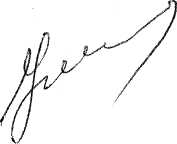 